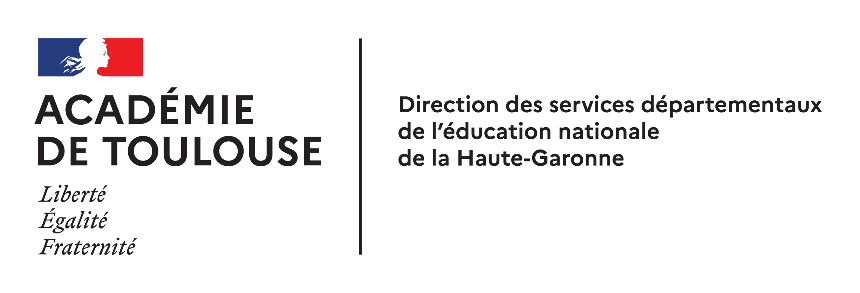 Lettre pour les parents d’élèvesMesdames et messieurs les parents d’élèves,Au regard du contexte sanitaire « niveau 3 », la limitation du brassage est requise et la répartition des élèves dans d’autres classes n’est plus possible. Malgré les efforts de nos services, tous les remplaçants disponibles sont déjà affectés et l’enseignant de votre enfant, Mr MOTES, actuellement absent, ne peut être remplacé.La classe de CM1 de Mme BRESSAC est donc fermée à partir de lundi 17 janvier 2022 jusqu’au 21 janvier inclus.Sachez que nous mettons tout en œuvre pour régulariser au plus vitre cette situation.En espérant revenir à un fonctionnement normal dans les plus bref délais, veuillez recevoir mesdames et messieurs les parents d’élèves mes sincères salutations.La directrice, Mme LETRON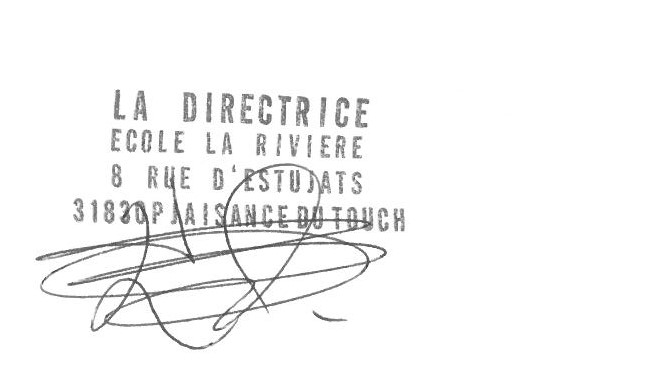 école Rivière8 rue d’Estujats31830 Plaisance du Touch